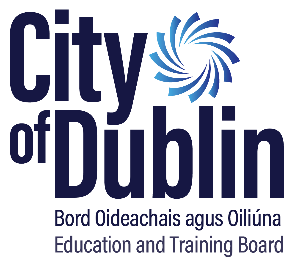 Completed forms with signature can be sent by email to staffelections@cdetb.ie. Alternatively, completed forms with signature can be sent to: 		The Returning Officer		City of Dublin ETB		Town Hall		1-3 Merrion Road		Ballsbridge		Dublin 4APPLICATION FORM FOR INCLUSION IN ELIGIBLE STAFF ELECTORAL REGISTERAPPLICATION FORM FOR INCLUSION IN ELIGIBLE STAFF ELECTORAL REGISTERI, _________________________________________________________________, declare that I am an eligible staff member who, on Monday 4th March 2024, was employed as a staff member by City of Dublin Education and Training Board and whose remuneration in respect of that employment is paid by City of Dublin Education and Training Board  and that, consequently, I am eligible to be included on the electoral register.  I, _________________________________________________________________, declare that I am an eligible staff member who, on Monday 4th March 2024, was employed as a staff member by City of Dublin Education and Training Board and whose remuneration in respect of that employment is paid by City of Dublin Education and Training Board  and that, consequently, I am eligible to be included on the electoral register.  Full Name of Applicant:  Address of staff member: Place of Employment:Payroll Number:Signed:Date: